Об актуализации схем водоотведения В соответствии со п. 7 ст. 5  Федерального закона РФ № 416-ФЗ от 07.12.2011 года «О водоснабжении и водоотведении», в целях повышения эффективности деятельности организаций в сфере водоснабжения и водоотведения: Рекомендовать главам муниципальных образований «Ярославский наслег» и «Мурбайский наслег»:1.1. Создать и утвердить рабочие группы по техническому обследованию систем водоотведения  в срок  до 12.05.2022 года с привлечением следующих представителей: ГКУ РС(Я) «Тарифное агентство» - Маненко  М.А.;Начальника производственного управления администрации МО «Ленский район»;Руководителей ресурсоснабжающих организаций.Провести техническое обследование систем водоотведения, в соответствии с п. 8 Правил разработки и утверждения схем водоснабжения и водоотведения, согласно постановления Правительства РФ от 05.09.2013 года № 782 и подготовить акты обследования, в срок до 20.05.2022 года.1.3. Актуализировать и направить на утверждение схемы водоотведения в администрацию МО «Ленский район», срок до 25.05.2022 года. 1.4. Направить в управление производственного развития администрации муниципального образования «Ленский район» (тел/факс: 4-26-11, email: otr_lensk@mail.ru) копии нормативно-правовых актов об  утверждении схем водоотведения и о создании рабочей группы», в срок до 31.05.2022 года.2. Главному специалисту управления делами (Иванская Е.С.) разместить настоящее распоряжение на сайте муниципального образования «Ленский район».3. Контроль за исполнением настоящего распоряжения оставляю за собой.Муниципальное образование«ЛЕНСКИЙ РАЙОН»Республики Саха (Якутия)Муниципальное образование«ЛЕНСКИЙ РАЙОН»Республики Саха (Якутия)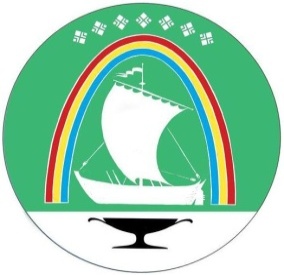 Саха Өрөспүүбүлүкэтин«ЛЕНСКЭЙ ОРОЙУОН» муниципальнайтэриллиитэ     РАСПОРЯЖЕНИЕ     РАСПОРЯЖЕНИЕ                          Дьаhал                          Дьаhал                          Дьаhал                г.Ленск                г.Ленск                             Ленскэй к                             Ленскэй к                             Ленскэй кот «06» ___мая____ 2022 года                                       № __01-04-914/2___                 от «06» ___мая____ 2022 года                                       № __01-04-914/2___                 от «06» ___мая____ 2022 года                                       № __01-04-914/2___                 от «06» ___мая____ 2022 года                                       № __01-04-914/2___                 от «06» ___мая____ 2022 года                                       № __01-04-914/2___                 Глава                                        Ж.Ж. Абильманов